1. Lass Excel nun die Zeiten aller drei Runden zusammenzählen, und zwar in der rechten Spalte, die du mit Gesamtzeit beschriftest. 
Unten siehst du verschiedene Formeln für Berechnungen in Excel. Achtung: Du musst die Variablen (A1, A2,…) noch auf die Zellen anpassen. 2. Berechne bei jedem Schüler den Durchschnitt der drei Runden!	
Trage die Ergebnisse in der Spalte Durchschnitt ein. Tipp: 	Mit Ctrl + C kannst du einen Befehl kopieren, mit dem Cursor andere Zellen markieren und den Befehl zum Abschluss mit Enter bestätigen.3. Wie kannst du die Zeit der schnellsten Runde mal drei berechnen? 	
Notiere die Formel und erstelle damit eine neue Spalte (Zeit 3x schnellste Runde)4. Berechne den Gesamtdurchschnitt.5. Wie viel beträgt der Unterschied zwischen dem Durchschnitt der schnellsten und der langsamsten Person? Trage ihn in die letzte Zelle ein!6. Bearbeite die Zahlen in den drei Spalten Gesamtzeit, Durchschnitt, Zeit 3x schnellste Runde so, dass nur zwei Dezimalstellen nach dem Komma angezeigt werden.Wende die Addition an, indem du alle Zeiten der Runden vom Programm zusammenzählen lässt. Trage die Ergebnisse in der Spalte Gesamtzeit ein. Unten hast du als Hilfe eine Tabelle mit den entsprechenden Formeln: Eine Zelle in der Spalte Gesamtzeit markieren, Befehl eingeben Bsp. =SUMME(B6:D6), Enter, Zelle nochmals markieren, Ctrl + C, weitere Zellen der Spalte markieren, Enter2. Berechne bei jedem Schüler den Durchschnitt der drei Runden. Trage die Ergebnisse in der Spalte Durchschnitt ein. Eine Zelle in der Spalte Durchschnitt markieren, Befehl eingeben Bsp. =E6/3, Enter, Zelle nochmals markieren, Ctrl + C, weitere Zellen der Spalte markieren, Enter3. Wie kannst du die Zeit der schnellsten Runde mal drei rechnen? Notiere die Formel und notiere die Ergebnisse in der Tabelle. =MIN(B6:D6)*34. Berechne den Gesamtdurchschnitt. =MITTELWERT(F6:F15)5. Wie viel beträgt der Unterschied zwischen dem Durchschnitt der schnellsten und der langsamsten Person? Trage ihn in die letzte Zelle ein. =(F10-F13) 3,386. Bearbeite die Ergebnisse der Spalten Gesamtzeit, Durchschnitt, Zeit 3x schnellste Runde so, dass nur zwei Dezimalstellen nach dem Komma angezeigt werden. Alle Spalten markieren, Dezimalstelle löschen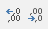 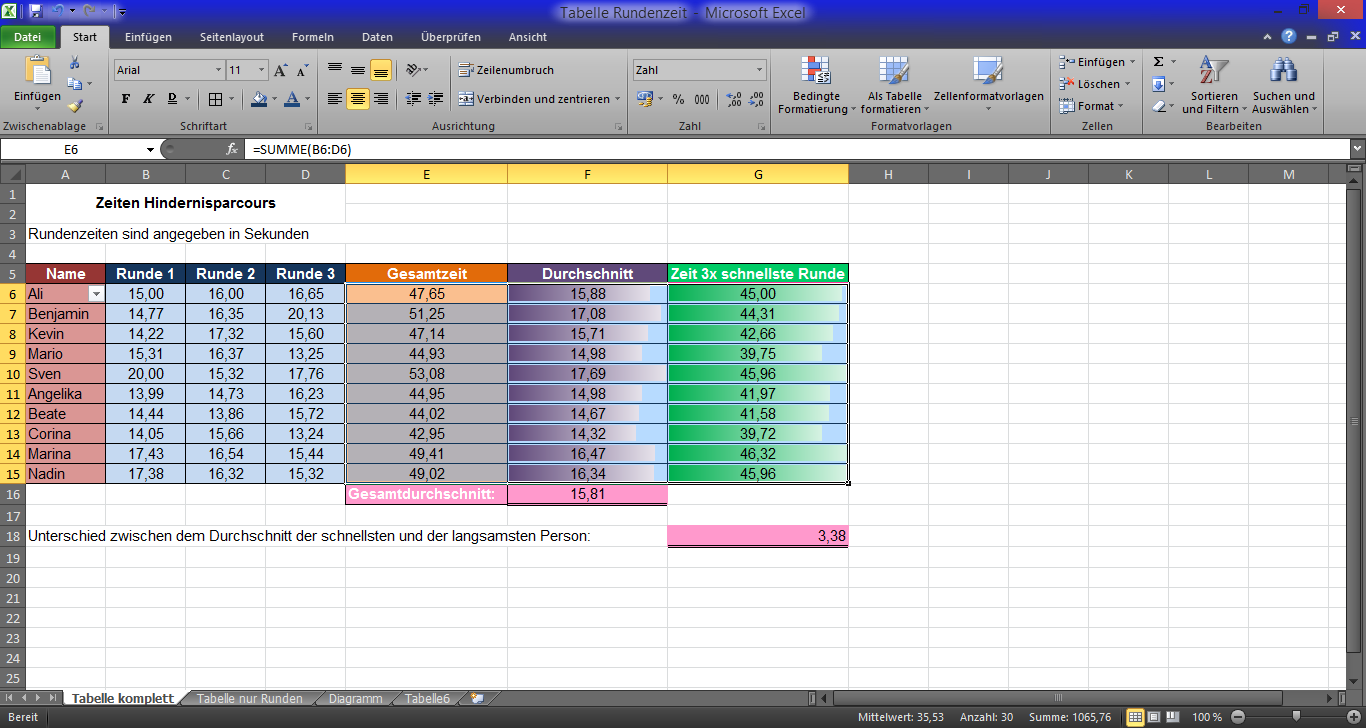 KalkulierenEinführung in die Tabellenkalkulation (2/3)M+IOperationenFormelErklärungAddition= A1+A2+A3Addition der FelderAddition= SUMME (A1:A10)Addition der Felder A1 bis A10Subtraktion= A1-A2Subtraktion von A1 minus A4Division= A1/A2Division von A1 geteilt durch A2Multiplikation= A1*A2Multiplikation von A1 und A2Mittelwert= MITTELWERT (A1:A10)Durchschnitt von A1 bis A10Kleinster Wert= MIN (A1:A10)Kleinste Zahl aus A1 bis A10Grösster Wert= MAX (A1:A10)Grösste Zahl aus A1 bis A10Kalkulieren (Lösung)Einführung in die Tabellenkalkulation (2/3)M+I